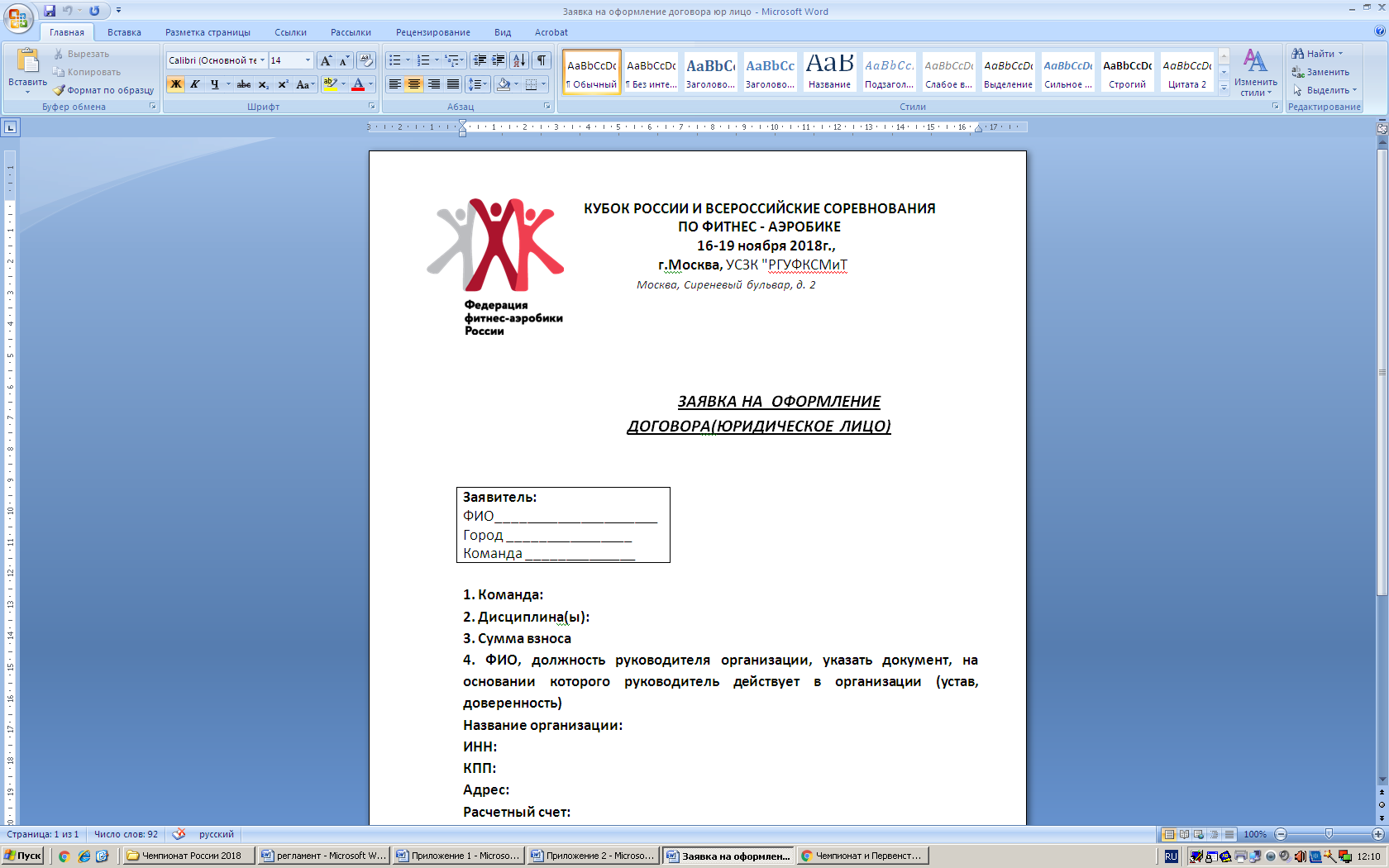 ЧЕМПИОНАТ И ПЕРВЕНСТВО СИБИРСКОГО 
И ДАЛЬНЕВОСТОЧНОГО ФЕДЕРАЛЬНЫХ ОКРУГОВ ПО ФИТНЕС-АЭРОБИКЕ21-22 марта 2020 г.,г. Красноярск, Красноярский крайБиатлонная, 25бМСК "Сопка"ЗАЯВКА*Для дисциплины «Хип-хоп-аэробика»СОСТАВ КОМАНДЫПредставитель команды _____________________________К соревнованиям допущено ___________ чел.Врач ______________________________М.П. датаРуководитель органа исполнительной власти субъекта РФ в области физической культуры и спорта __________________________________________М. П. Руководитель региональной спортивной федерации    _______________________________								М.П.ДИСЦИПЛИНАНАЗВАНИЕ ГРУППЫрусengФЕДЕРАЛЬНЫЙ ОКРУГГОРОДНАЗВАНИЕ КОМАНДИРУЮЩЕЙ ОРГАНИЗАЦИИВОЗРАСТНАЯ КАТЕГОРИЯФИО ТРЕНЕРАКОНТАКТЫтелe-mailСТИЛИ ИСПОЛЬЗУЕМЫЕ В ПРОГРАММЕ*№Ф.И.О. (полностью) участниковгруппыДата рождения(чч.мм.гг)Спортивный разрядВиза врача123456789Запасные:Запасные:Запасные:Запасные:Запасные:910